Минская ТрагедияВиктор БазилейВ воскресенье 30 мая 1999 года в 9:40 утра по восточноевропейскому времени  в своем привычном обращении вокруг Земли вошла в очередную фазу – полнолуние. Внешне – самое рядовое полнолуние, которое наступает каждые 29 с лишним дней. Но вот, спустя чуть более 11 часов после этого астрологического явления в г.Минске происходит страшная трагедия, которая потрясла жителей не только республики Беларусь, но и других стран. Напомню: в толпе, в давке, под воздействием паники по глупому (?) стечению обстоятельств погибли более 50 человек, большая часть из которых – молодые девушки 14 – 20 лет. Около 200 человек госпитализировано. Пресса и телевидение подробно освещали эту трагедию. 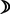 Давайте попытаемся разобраться, почему это случилось? Предлагаю вооружиться мощным инструментом – астрологической наукой с ее методами и багажом накопленных веками знаний. Но сначала – небольшая предыстория. Астрологи давно заметили особенность описываемого полнолуния (об этом – ниже). И, естественно, делались различные предположения, прогнозы о его возможных последствиях, о локализации проявления. Задолго до описываемого минского события в сети Интернет появились публикации на тему именно этого полнолуния. Предлагались различные варианты разворачивания событий: возможность ядерного развития конфликта на Балканах, экологическая катастрофа (источник чего – один из радиоактивных могильников, которых в мире предостаточно), раскол НАТО и даже вступление России в Балканский инцидент. Следует признать, что ничего из вышеперечисленных событий не произошло. Но я не советую браться за старые лозунги, типа "Астрология – лженаука". Собственно, дело не в самой астрологической науке как таковой. Дело в том, что события, связанные с целыми группами людей, городами, странами, исследуются в рамках раздела астрологии, который называется мировой (или мунданной, мундиальной) астрологией. Это один из самых сложных разделов астрологии и в мире есть считанные единицы действительно признанных экспертов в этой области. Это во-первых. Во-вторых, астрология, особенно у нас, в странах бывшего Союза, где с подобным "мракобесием" не церемонились, наука развивающаяся. Еще в 1990 году на конференции астрологов в г.Паланга, где шла речь о проблемах астрологической науки – технических, методологических, концептуальных, говорилось, в частности, об отсутствии удовлетворительных геопроективных схем (т.е., даже зная когда, трудно ответить на вопрос: где, в какой точке Земли произойдет событие). Да и многие методики просто оказались утерянными в веках. Даже если событие не было заранее спрогнозировано, но уже произошло, следует учиться на ошибках – своих и чужих. Разбор карты события, что называется, post factum – это подобно разбору молодым шахматистом партий своих предшественников, а это всегда полезно и показательно. Итак, 30 мая 1999 г., около 21:00, г.Минск. Пошел дождь с градом... Это событие произошло в 15-й  день – один из самых тяжелых дней месяца. Символ дня – змея, шакал. Человек становится податливым, внушаемым; активизируется внутренний "змей" каждого из нас. И человек будет либо растерзан этим змеем, т.е. наступит помутнение рассудка, либо выйдет победителем из схватки. Увы, в тот день паника, инстинкты взяли верх. Кстати, во время провозглашения независимости республики Беларусь 25 августа 1991 года тоже был 15-й день . Вернемся к полнолунию. Почему ему уделяется такое внимание? В мировой астрологии карты, составленные на моменты так называемых лунаций (новолуния и полнолуния), позволяют делать прогнозы геополитических событий. В момент полнолуния и  находятся в противостоянии, друг от друга отстоя на 180 градусов дуги, образуя как бы ось, на одном конце которой – , а на другой – . И вот, 30 мая 1999 г. эта ось  –  точно совпала с так называемой осью катастроф. Данная ось – довольно интересное астрономическое образование: это две звезды крайне негативной, по астрологическим канонам, природы, которые расположены на одной прямой в противостоянии друг к другу. Влияние оси трагично, ибо эти 2 звезды – это известные Альдебаран (самая яркая в созвездии ) и Антарес (ярчайшая в ). В гороскопе полнолуния, построенном на координаты Минска,  в тесном соединении с , проецируется на звезду Антарес. Само по себе сочетание влияний и довольно информативно – давление подсознательного, инстинктов; повышенная эмоциональность, что и было в тот роковой вечер – паника, неразбериха, эмоциональный всплеск, помутнение рассудка. Да и Антарес не подарок – сулит человеку мятежность, своеволие, импульсивность, способствует возникновению в жизни страшных событий. Люди под воздействием Антареса, не желая и не ведая, могут причинить вред другим. С точки зрения медицинской астрологии звезда вызывает фобии (страхи), мании, что и проявилось 30 мая. 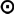 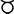 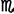 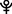 Следует отдельно оговорить соединение Антареса с  – "спусковым механизмом" всяких взрывоопасных ситуаций. Он является показателем энергии неуправляемой толпы. С другой стороны, в астрологии Плутон традиционно указывает на то, что скрыто под Землей – шахты, рудники и, конечно же, метрополитен. А, как известно, люди гибли в переходе метро. На другой стороне оси катастроф –  со звездой Альдебаран – несчастье, насилие вообще и насильственная смерть в частности.Проанализируем давно минувшие события. Вышеуказанная ось выразительно проявилась при спуске на воду легендарного "Титаника", что унесло 1513 человеческих жизней. А в начале 1986 года , этот жесткий и жестокий кредитор (в средневековье его символом была фигура смерти – старухи с косой), включив ось Альдебаран–Антарес, спровоцировал гибель космического корабля "Челленджер"; второй раз  прошелся по оси катастроф в конце апреля 1986 года – 26 апреля в 1ч. 24 м. рванул 4-й блок Чернобыльской АЭС... Многие личности, чья жизнь была опасной и закончилась трагически, имели в своих гороскопах сильно выраженную ось катастроф – Ницше, Муссолини, Гиммлер, Саддам Хусейн, Чаушеску, М.Монро, Дж.Кеннеди и др. 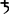 Но вернемся к карте Минской трагедии. Кроме вышеописанных звезд в этом гороскопе имеется ряд других интересных "звездочек" негативной природы. Подобное проявление их в карте не всегда говорит о неком фатуме, роке и, вообще, чем больше звезд работают в гороскопе, тем более жесткой будет описываемая ситуация. Информация, которую они несут: попадание под власть чрезвычайных ситуаций; тотальный переворот в жизни, опасность стихийных бедствий, несчастных случаев, насильственной смерти, а также – бунта, беспорядков, волнений. Кроме этого, очень хорошо описывают ситуацию аспекты (особые расстояния в градусах дуги) между планетами. В гороскопе присутствуют целый ряд неблагоприятных, разрушительных планетных констелляций. Все они говорят об одном – данное время крайне неподходяще для собраний, групп, культурных и спортивных мероприятий. Ибо они указывают на обострение эмоциональных реакций, возбудимость, безрассудство, импульсивность, разрушающее давление подсознания (панику), опрометчивость, нетерпеливость, неверную оценку ситуации, противостояние личности толпе и т.п., что сполна проявилось в тот злополучный вечер. Такие аспекты (а среди них были поразительно точные констелляции, что характерно для массовых трагедий) призывают к осторожности, ибо значительно возрастает опасность несчастных случаев, стихийных, массовых бедствий, острых инцидентов. Заслуживают внимания и фигуры, образуемые в карте линиями аспектов, – т.наз. конфигурации. Самая необычная, редкая конфигурация – Дамоклов меч (с вершинами на оси катастроф). Это довольно неприятная фигура, вызывающая страх и панику, удары, расплату в необычной форме. Драматические и трагические ситуации, сопровождаемые подобной планетарной фигурой, носят характер почти бесповоротных, необратимых. Хочется подробно остановиться на .  стоит на вершине разрушительной и исключительно точной конфигурации и, управляя 5-м домом (сектором гороскопа, отвечающим за различные развлекательные мероприятия, праздники а также за детей и молодежь в частности), сама находится в 8-м доме (секторе разрушения, травм, смерти). В итоге имеем праздник, закончившийся трагически, с большим количеством пострадавших и погибших, среди которых большая часть – молодые девушки (в астрологической традиции Венера символизирует именно молодых женщин). Такой исход подтверждает и положение  в 5-м доме (трагедия на празднике). Кроме всего прочего, через управителя 8-го дома – Луну, через ее положение в 1-м, главном, доме, эта проблема трагедии, смерти ставится как бы во главу угла, приобретает особое значение. 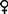 Важно положение  в гороскопе события. Эта точка, как зияющая рана, тоже указывает на всевозможные страхи, панику, образно говоря, у толпы начало "срывать крышу" – прорвались наружу все скрытые доселе темные стороны психики, вырвался на волю неуправляемый инстинкт, а там, где инстинкт – места рассудку нет. 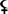 Разумеется, прослеживается и резонанс карт полнолуния 30 мая 1999 г., события и гороскопа страны Беларусь. Но не будем подробно на этом останавливаться. Однако, скажет проницательный читатель, ведь в это же самое время и в Киеве проходили массовые гуляния, но у нас-то все обошлось. Журналисты, описывавшие Минский инцидент, писали, что если бы и у нас пошел дождь, то было бы то же самое. Так-то оно так, но при общности планетарной констелляции гороскопы полнолуния и момента времени случившейся трагедии – отличны с минскими, так как Киев имеет иные географические координаты, и, следовательно, рисунок сетки домов будет иным. Да и к гороскопу Украины резонанса не наблюдается. Астрология (и астрологи), как уже отмечалось, многого еще не знает, хотя верные пути и подходы в решении неизведанных, трудных проблем уже нащупывает. Если же вам встретится астролог, утверждающий, что он (или астрология) может все, то поверьте – перед вами никак не настоящий астролог. Мне иногда кажется, что госпожа Астрология, защищаясь от нападок невежества, произносит ту знакомую нам с детства фразу: "Я еще не волшебница, я только учусь".В заключение – некоторые даты повторного включения оси катастроф в мировые события:середина октября – середина декабря 1999 года (соединение с ); начало июля 2001 года; 30 ноября 2001 г. (полнолуние на оси катастроф, причем  соединяется с ); конец декабря 2001 г. – начало января 2002 г.; середина марта 2002 г. (соединение  с Альдебараном); 31 мая 2003 г. (новолуние на Альдебаране); 1 декабря 2005 г. (новолуние на Антаресе). 